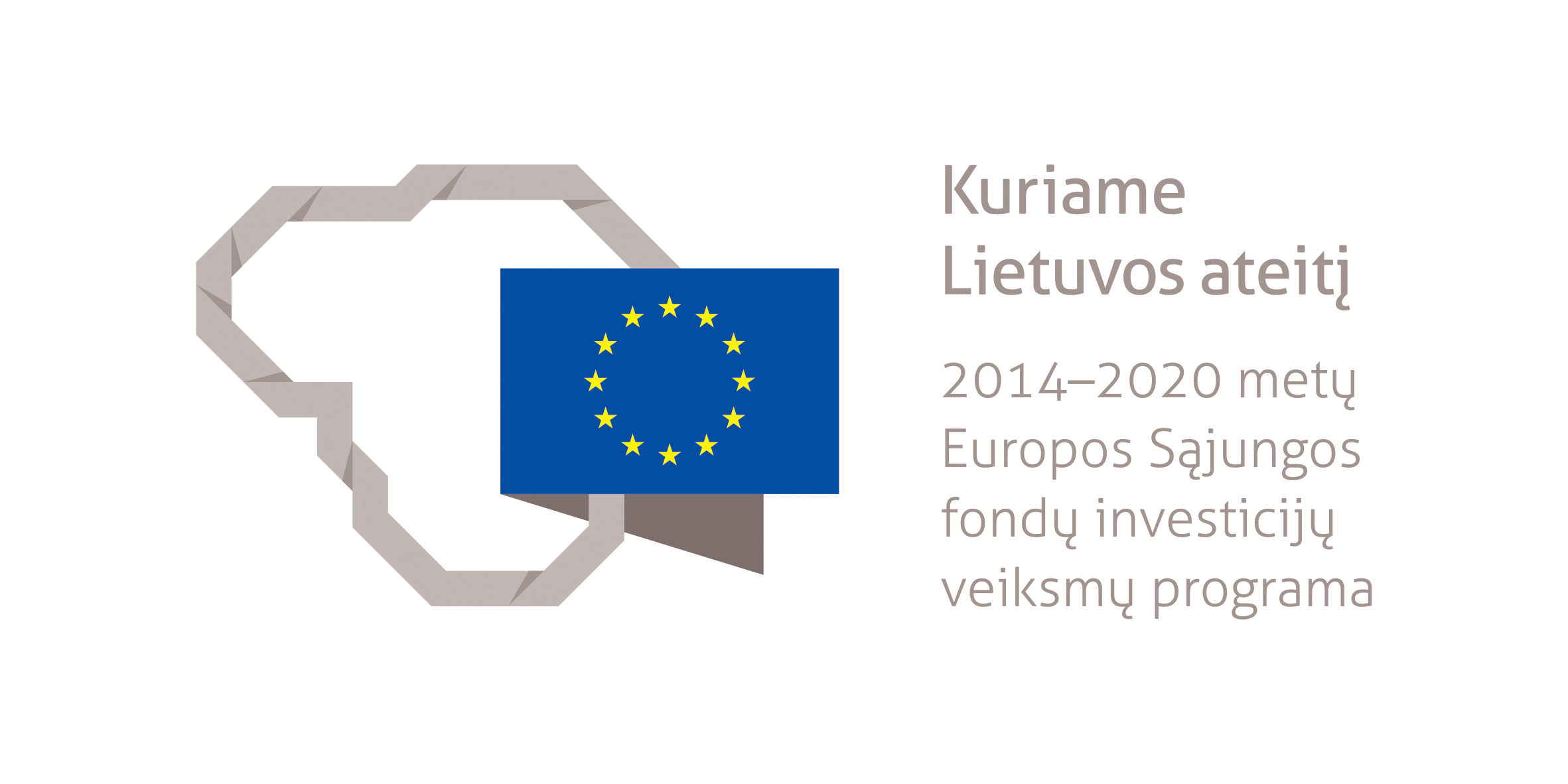 KAMBARIŲ TVARKYTOJO MODULINĖ PROFESINIO MOKYMO PROGRAMA__________________________(Programos pavadinimas)Programos valstybinis kodas ir apimtis mokymosi kreditais:P21101311, P21101304, P21101383 – programa, skirta pirminiam profesiniam mokymui, 30 mokymosi kreditųT21101302, T21101304 – programa, skirta tęstiniam profesiniam mokymui, 20 mokymosi kreditųKvalifikacijos pavadinimas – kambarių tvarkytojasKvalifikacijos lygis pagal Lietuvos kvalifikacijų sandarą (LTKS) – IIMinimalus reikalaujamas išsilavinimas kvalifikacijai įgyti:P21101304, T21101304 – nereglamentuotas ir mokymasis socialinių įgūdžių ugdymo programojeP21101383 – nereglamentuotasP21101311, T21101302 – pradinis išsilavinimasReikalavimai profesinei patirčiai (jei taikomi) – nėraApgyvendinimo ir maitinimo paslaugų, turizmo, sporto bei poilsio sektorinio profesinio komiteto sprendimas: aprobuoti Kambarių tvarkytojo modulinę profesinio mokymo programą. Sprendimą įteisinančio posėdžio, įvykusio 2018 m. sausio 29 d. protokolo Nr. ST2-4.Programa parengta įgyvendinant iš Europos Sąjungos struktūrinių fondų lėšų bendrai finansuojamą projektą „Lietuvos kvalifikacijų sistemos plėtra (I etapas)“ (projekto Nr. 09.4.1-ESFA-V-734-01-0001).1. PROGRAMOS APIBŪDINIMASProgramos paskirtis. Kambarių tvarkytojo modulinė profesinio mokymo programa skirta parengti kvalifikuotą kambarių tvarkytoją, kuris, prižiūrint aukštesnės kvalifikacijos darbuotojui, gebėtų tvarkyti kambarius ir bendrojo naudojimo patalpas apgyvendinimo paslaugas teikiančioje įmonėje.Būsimo darbo specifika. Asmuo, įgijęs kambarių tvarkytojo kvalifikaciją, galės dirbti viešbučiuose, svečių namuose, moteliuose ir kitose apgyvendinimo paslaugas teikiančiose įmonėse.Dirbant naudojamos įvairios darbo priemonės: dulkių siurbliai (sausam, drėgnam valymui), šluostės, šveistukai, šepečiai, valymo priemonės ar kitas valymo inventorius, įspėjamieji ženklai.Dirbant privalu dėvėti specialiuosius darbo drabužius, prisisegti skiriamąjį ženklą, dirbama pamainomis, naudojamos cheminės valymo priemonės. Kambarių tvarkytojas savo veikloje vadovaujasi Lietuvos higienos norma HN 118:2011 „Apgyvendinimo paslaugų sveikatos saugos reikalavimai“, patvirtinta Lietuvos Respublikos sveikatos apsaugos ministro 2011 m. sausio 27 d. įsakymu Nr. V-82 „Dėl Lietuvos higienos normos HN 118:2011 „Apgyvendinimo paslaugų sveikatos saugos reikalavimai“ patvirtinimo“. Taip pat jis turi žinoti apgyvendinimo paslaugas teikiančių įmonių klasifikavimo reikalavimus. Darbuotojui privalu atlikti sveikatos profilaktinį patikrinimą ir turėti asmens medicininę knygelę arba privalomojo sveikatos patikrinimo medicininę pažymą.2. PROGRAMOS PARAMETRAI3. REKOMENDUOJAMA MODULIŲ SEKA4. REKOMENDACIJOS DĖL PROFESINEI VEIKLAI REIKALINGŲ BENDRŲJŲ GEBĖJIMŲ UGDYMO5. PROGRAMOS STRUKTŪRA, VYKDANT PIRMINĮ IR TĘSTINĮ PROFESĮ MOKYMĄPastabosVykdant pirminį profesinį mokymą asmeniui, jaunesniam nei 16 metų ir neturinčiam pagrindinio išsilavinimo, turi būti sudaromos sąlygos mokytis pagal pagrindinio ugdymo programą.Vykdant tęstinį profesinį mokymą asmens ankstesnio mokymosi pasiekimai įskaitomi švietimo ir mokslo ministro nustatyta tvarka.Tęstinio profesinio mokymo programos modulius gali vesti mokytojai, įgiję andragogikos žinių ir turintys tai pagrindžiantį dokumentą arba turintys neformaliojo suaugusiųjų švietimo patirties.Saugaus elgesio ekstremaliose situacijose modulį vedantis mokytojas turi būti baigęs civilinės saugos mokymus pagal Priešgaisrinės apsaugos ir gelbėjimo departamento direktoriaus patvirtintą mokymo programą ir turėti tai pagrindžiantį dokumentą.Darbuotojų saugos ir sveikatos modulį vedantis mokytojas turi būti baigęs darbuotojų saugos ir sveikatos mokymus ir turėti tai pagrindžiantį dokumentą.Tęstinio profesinio mokymo programose darbuotojų saugos ir sveikatos mokymas integruojamas pagal poreikį į kvalifikaciją sudarančioms kompetencijoms įgyti skirtus modulius. Darbuotojų saugos ir sveikatos mokoma pagal Mokinių, besimokančių pagal pagrindinio profesinio mokymo programas, darbuotojų saugos ir sveikatos programos aprašą, patvirtintą Lietuvos Respublikos švietimo ir mokslo ministro 2005 m. rugsėjo 28 d. įsakymu Nr. ISAK-1953 „Dėl Mokinių, besimokančių pagal pagrindinio profesinio mokymo programas, darbuotojų saugos ir sveikatos programos aprašo patvirtinimo“. Darbuotojų saugos ir sveikatos mokymą vedantis mokytojas turi būti baigęs darbuotojų saugos ir sveikatos mokymus ir turėti tai pagrindžiantį dokumentą.6. PROGRAMOS MODULIŲ APRAŠAI6.1. ĮVADINIS MODULISModulio pavadinimas – „Įvadas į profesiją“6.2. KVALIFIKACIJĄ SUDARANČIOMS KOMPETENCIJOMS ĮGYTI SKIRTI MODULIAI6.2.1. Privalomieji moduliaiModulio pavadinimas – „Kambarių tvarkymas apgyvendinimo paslaugas teikiančioje įmonėje“ Modulio pavadinimas – „Bendrojo naudojimo patalpų tvarkymas apgyvendinimo paslaugas teikiančioje įmonėje“6.3. PASIRENKAMIEJI MODULIAIModulio pavadinimas – „Lauko ir vidaus augalų priežiūra“Modulio pavadinimas – „Tekstilės gaminių priežiūra“6.4. BAIGIAMASIS MODULISModulio pavadinimas – „Įvadas į darbo rinką“Valstybinis kodasModulio pavadinimasLTKS lygisApimtis mokymosi kreditaisKompetencijosKompetencijų pasiekimą iliustruojantys mokymosi rezultataiĮvadinis modulis (iš viso 1 mokymosi kreditas)Įvadinis modulis (iš viso 1 mokymosi kreditas)Įvadinis modulis (iš viso 1 mokymosi kreditas)Įvadinis modulis (iš viso 1 mokymosi kreditas)Įvadinis modulis (iš viso 1 mokymosi kreditas)Įvadinis modulis (iš viso 1 mokymosi kreditas)2000001Įvadas į profesijąII1Pažinti profesiją.Apibrėžti kambarių tvarkytojo profesiją.Nusakyti bendrais bruožais kambarių tvarkytojo veiklos procesus.Demonstruoti jau turimus, neformaliuoju ir (arba) savaiminiu būdu įgytus kambarių tvarkytojo kvalifikacijai būdingus gebėjimus.Bendrieji moduliai (iš viso 4 mokymosi kreditai)Bendrieji moduliai (iš viso 4 mokymosi kreditai)Bendrieji moduliai (iš viso 4 mokymosi kreditai)Bendrieji moduliai (iš viso 4 mokymosi kreditai)Bendrieji moduliai (iš viso 4 mokymosi kreditai)Bendrieji moduliai (iš viso 4 mokymosi kreditai)2102201Saugus elgesys ekstremaliose situacijoseII1Saugiai elgtis ekstremaliose situacijose.Apibūdinti ekstremalių situacijų tipus, galimus pavojus.Išmanyti saugaus elgesio ekstremaliose situacijose reikalavimus ir instrukcijas, garsinius civilinės saugos signalus.2102102Sąmoningas fizinio aktyvumo reguliavimasII1Reguliuoti fizinį aktyvumą.Išvardyti fizinio aktyvumo formas.Demonstruoti asmeninį fizinį aktyvumą.Taikyti nesudėtingas fizinio aktyvumo formas atsižvelgiant į darbo specifiką. 2102202Darbuotojų sauga ir sveikataII2Tausoti sveikatą ir saugiai dirbti.Įvardyti darbuotojų saugos ir sveikatos reikalavimus, keliamus kambarių tvarkytojui.Kvalifikaciją sudarančioms kompetencijoms įgyti skirti moduliai (iš viso 15 mokymosi kreditų)Kvalifikaciją sudarančioms kompetencijoms įgyti skirti moduliai (iš viso 15 mokymosi kreditų)Kvalifikaciją sudarančioms kompetencijoms įgyti skirti moduliai (iš viso 15 mokymosi kreditų)Kvalifikaciją sudarančioms kompetencijoms įgyti skirti moduliai (iš viso 15 mokymosi kreditų)Kvalifikaciją sudarančioms kompetencijoms įgyti skirti moduliai (iš viso 15 mokymosi kreditų)Kvalifikaciją sudarančioms kompetencijoms įgyti skirti moduliai (iš viso 15 mokymosi kreditų)Privalomieji (iš viso 15 mokymosi kreditų)Privalomieji (iš viso 15 mokymosi kreditų)Privalomieji (iš viso 15 mokymosi kreditų)Privalomieji (iš viso 15 mokymosi kreditų)Privalomieji (iš viso 15 mokymosi kreditų)Privalomieji (iš viso 15 mokymosi kreditų)2101314Kambarių tvarkymas apgyvendinimo paslaugas teikiančioje įmonėjeII10Tvarkyti gyvenamuosius kambarius. Išvardyti darbus pagal eiliškumą, tvarkant kambarius pagal jų tipą ir statusą.Ruošti darbo priemones ir inventorių pagal kambarių priežiūros planą bei kambarių užimtumo ataskaitas.Tvarkyti kambarius, atsižvelgiant į jų statusą ir nešvaros lygį.Tvarkyti gyvenamojo kambario vonios kambarį.Tvarkyti nešvarius chalatus, rankšluosčius ir lovos skalbinius.Rūšiuoti šiukšles (atliekas).Saugiai dirbti įrenginiais ir priemonėmis tvarkant gyvenamuosius kambarius.Pagal nustatytus reikalavimus palaikyti asmeninę ir darbo vietos higieną. 2101314Kambarių tvarkymas apgyvendinimo paslaugas teikiančioje įmonėjeII10Valyti įvairius paviršius ir dangas kambaryje.Įvardyti valomus paviršius, dangas kambaryje.Naudoti chemines valymo priemones laikantis saugos darbe reikalavimų.Valyti kietus paviršius įvairiomis valymo priemonėmis ir (arba) įrenginiais kambaryje.Valyti minkštąsias dangas įvairiomis valymo priemonėmis ir (arba) įrenginiais kambaryje.Valyti dėmes iš tekstilinių audinių įvairiomis valymo priemonėmis ir (arba) įrenginiais kambaryje.Paruošti darbo priemones ir inventorių kitai darbo dienai.2101314Kambarių tvarkymas apgyvendinimo paslaugas teikiančioje įmonėjeII10Prižiūrėti svečių kambariuose esančios įrangos ir inventoriaus būklę.Išvardyti svečių kambariuose esančią įrangą ir inventorių.Tikrinti kambariuose esančios įrangos veikimą ir inventoriaus būklę.Informuoti atsakingus darbuotojus dėl įrangos gedimo, inventoriaus sugadinimo, dingimo. 2101315Bendrojo naudojimo patalpų tvarkymas apgyvendinimo paslaugas teikiančioje įmonėjeII5Tvarkyti bendrojo naudojimo patalpas. Išvardyti darbus pagal eiliškumą, tvarkant bendrojo naudojimo patalpas.Ruošti darbo priemones ir inventorių bendrojo naudojimo patalpoms tvarkyti.Tvarkyti svečių aptarnavimo patalpas.Rūšiuoti šiukšles (atliekas).Saugiai dirbti įrenginiais ir priemonėmis tvarkant bendrojo naudojimo patalpas.Pagal nustatytus reikalavimus palaikyti asmeninę ir darbo vietos higieną.2101315Bendrojo naudojimo patalpų tvarkymas apgyvendinimo paslaugas teikiančioje įmonėjeII5Valyti įvairius paviršius ir dangas bendrojo naudojimo patalpose.Įvardyti valomus paviršius, dangas bendrojo naudojimo patalpose.Naudoti chemines valymo priemones laikantis saugos darbe reikalavimų.Valyti kietus paviršius įvairiomis valymo priemonėmis ir (arba) įrenginiais bendrojo naudojimo patalpose.Valyti minkštąsias dangas įvairiomis valymo priemonėmis ir (arba) įrenginiais bendrojo naudojimo patalpose.Valyti dėmes iš tekstilinių audinių įvairiomis valymo priemonėmis ir (arba) įrenginiais bendrojo naudojimo patalpose.Pasirenkamieji moduliai (iš viso 5 mokymosi kreditai)Pasirenkamieji moduliai (iš viso 5 mokymosi kreditai)Pasirenkamieji moduliai (iš viso 5 mokymosi kreditai)Pasirenkamieji moduliai (iš viso 5 mokymosi kreditai)Pasirenkamieji moduliai (iš viso 5 mokymosi kreditai)Pasirenkamieji moduliai (iš viso 5 mokymosi kreditai)2101316Lauko ir vidaus augalų priežiūraII5Prižiūrėti vidaus augalus. Išvardyti pagrindinius vidaus augalų priežiūros darbus.Tręšti ir laistyti vidaus augalus.Persodinti vidaus augalus.Prižiūrėti skintas gėles, gėlių puokštes.Saugiai dirbti vidaus augalų priežiūrai skirtais įrankiais.2101316Lauko ir vidaus augalų priežiūraII5Prižiūrėti lauko augalus.Išvardyti lauko augalų pagrindinius priežiūros darbus.Tręšti ir laistyti lauko augalus.Persodinti lauko augalus.Purenti žemę ir naikinti piktžoles.Saugiai dirbti lauko augalų priežiūrai skirtais įrankiais.2101317Tekstilės gaminių priežiūraII5Skalbti tekstilės gaminius.Rūšiuoti apgyvendinimo paslaugas teikiančios įmonės tekstilės gaminius.Skalbti tekstilės gaminius skalbyklėmis.Ruošti išskalbtus tekstilės gaminius išdavimui.Saugiai dirbti įrenginiais ir priemonėmis skalbiant tekstilės gaminius.2101317Tekstilės gaminių priežiūraII5Atlikti smulkų tekstilės gaminių taisymą.Taisyti tekstilės gaminius rankomis.Saugiai dirbti įrankiais ir priemonėmis atliekant smulkų tekstilės gaminių taisymą.Baigiamasis modulis (iš viso 5 mokymosi kreditai)Baigiamasis modulis (iš viso 5 mokymosi kreditai)Baigiamasis modulis (iš viso 5 mokymosi kreditai)Baigiamasis modulis (iš viso 5 mokymosi kreditai)Baigiamasis modulis (iš viso 5 mokymosi kreditai)Baigiamasis modulis (iš viso 5 mokymosi kreditai)2000002Įvadas į darbo rinkąII5Formuoti darbinius įgūdžius realioje darbo vietoje.Demonstruoti realioje darbo vietoje įgytas kompetencijas.Susipažinti su būsimo darbo specifika ir darbo vieta.Išvardyti asmenines integracijos į darbo rinką galimybes.Valstybinis kodasModulio pavadinimasLTKS lygisApimtis mokymosi kreditaisAsmens pasirengimo mokytis modulyje reikalavimai (jei taikoma)2000001Įvadas į profesijąII1Netaikoma.2102202Darbuotojų sauga ir sveikataII2Netaikoma.2101314Kambarių tvarkymas apgyvendinimo paslaugas teikiančioje įmonėjeII10Netaikoma.2101315Bendrojo naudojimo patalpų tvarkymas apgyvendinimo paslaugas teikiančioje įmonėjeII5Netaikoma.2000002Įvadas į darbo rinkąII5Baigti visi privalomieji kambarių tvarkytojo kvalifikaciją sudarančioms kompetencijoms įgyti skirti moduliai.Bendrieji gebėjimaiBendrųjų gebėjimų pasiekimą iliustruojantys mokymosi rezultataiBendravimas gimtąja kalbaRašyti gyvenimo aprašymą, prašymą, elektroninį laišką.Pasisveikinti, atsisveikinti, padėkoti.Taisyklingai vartoti pagrindinius profesinius terminus.Bendravimas užsienio kalbomisĮvardyti pagrindinius profesinius terminus užsienio kalba.Pasisveikinti, atsisveikinti, padėkoti užsienio kalba.Matematiniai gebėjimai ir pagrindiniai gebėjimai mokslo ir technologijų srityseAtlikti aritmetinius veiksmus.Apskaičiuoti koncentruotų cheminių valymo priemonių skiedimo santykį.Dirbti valymo, plovimo įranga.Skaitmeninis raštingumasRasti darbui reikalingą informaciją internete.Perduoti informaciją IT priemonėmis.Bendrauti elektroninėmis priemonėmis.Mokymasis mokytisAtlikti užduotis individualiai ir grupėmis.Įvardyti savo ateities siekius.Rasti informacijos apie tolesnio mokymosi galimybes, kvalifikacijos kėlimą.Socialiniai ir pilietiniai gebėjimaiValdyti savo emocijas.Pagarbiai elgtis su klientu.Tinkamai elgtis konfliktinėse situacijose.Gerbti save, kitus, savo šalį ir jos tradicijas.Iniciatyva ir verslumasRodyti iniciatyvą darbe, namie, kitoje aplinkoje.Padėti kitiems, kada jiems reikia pagalbos.Planuoti darbus pagal pavestas užduotis.Kultūrinis sąmoningumas ir raiškaMandagiai bendrauti su kitų kultūrų atstovais.Papasakoti apie Lietuvos šventes: valstybinės, tautinės ir religinės. Kvalifikacija – kambarių tvarkytojas, LTKS lygis IIKvalifikacija – kambarių tvarkytojas, LTKS lygis IIProgramos, skirtos pirminiam profesiniam mokymui, struktūraProgramos, skirtos tęstiniam profesiniam mokymui struktūraĮvadinis modulis (iš viso 1 mokymosi kreditas)Įvadas į profesiją, 1 mokymosi kreditai.Įvadinis modulis (0 mokymosi kreditų)–Bendrieji moduliai (iš viso 4 mokymosi kreditai)Saugus elgesys ekstremaliose situacijose, 1 mokymosi kreditasSąmoningas fizinio aktyvumo reguliavimas, 1 mokymosi kreditasDarbuotojų sauga ir sveikata, 2 mokymosi kreditaiBendrieji moduliai (0 mokymosi kreditų)–Kvalifikaciją sudarančioms kompetencijoms įgyti skirti moduliai (iš viso 15 mokymosi kreditų)Kambarių tvarkymas apgyvendinimo paslaugas teikiančioje įmonėje, 10 mokymosi kreditųBendrojo naudojimo patalpų tvarkymas apgyvendinimo paslaugas teikiančioje įmonėje, 5 mokymosi kreditaiKvalifikaciją sudarančioms kompetencijoms įgyti skirti moduliai (iš viso 15 mokymosi kreditų)Kambarių tvarkymas apgyvendinimo paslaugas teikiančioje įmonėje, 10 mokymosi kreditųBendrojo naudojimo patalpų tvarkymas apgyvendinimo paslaugas teikiančioje įmonėje, 5 mokymosi kreditaiPasirenkamieji moduliai (iš viso 5 mokymosi kreditai)Lauko ir vidaus augalų priežiūra, 5 mokymosi kreditaiTekstilės gaminių priežiūra, 5 mokymosi kreditaiPasirenkamieji moduliai (0 mokymosi kreditų)–Baigiamasis modulis (iš viso 5 mokymosi kreditai)Įvadas į darbo rinką, 5 mokymosi kreditaiBaigiamasis modulis (iš viso 5 mokymosi kreditai)Įvadas į darbo rinką, 5 mokymosi kreditaiValstybinis kodas20000012000001Modulio LTKS lygisIIIIApimtis mokymosi kreditais11KompetencijosMokymosi rezultataiRekomenduojamas turinys mokymosi rezultatams pasiekti1. Pažinti profesiją.1.1. Apibrėžti kambarių tvarkytojo profesiją.Tema. Kambarių tvarkytojo profesija, jos specifika ir galimybės darbo rinkojeKambarių tvarkytojo darbo specifikaAsmeninės savybės, reikalingos kambarių tvarkytojo profesijai1. Pažinti profesiją.1.2. Nusakyti bendrais bruožais kambarių tvarkytojo veiklos procesus.Tema. Kambarių tvarkytojo veiklos procesai, funkcijos ir uždaviniaiKambarių tvarkytojo veiklos procesai, funkcijos ir uždaviniaiGeros higienos praktikos taisyklės1. Pažinti profesiją.1.3. Demonstruoti jau turimus, neformaliuoju ir (arba) savaiminiu būdu įgytus kambarių tvarkytojo kvalifikacijai būdingus gebėjimus.Tema. Kambarių tvarkytojo modulinė profesinio mokymo programaMokymo programos tikslai ir uždaviniai, mokymosi formos ir metodai, mokymosi pasiekimų vertinimo kriterijai ir formos (metodai)Tema. Turimų gebėjimų, įgytų savaiminiu ar neformaliuoju būdu, vertinimas ir lygių nustatymasŽinių, gebėjimų ir vertybinių nuostatų, reikalingų kambarių tvarkytojo profesijai, demonstravimasMokymosi pasiekimų vertinimo kriterijai Siūlomas įvadinio modulio įvertinimas – įskaityta (neįskaityta).Siūlomas įvadinio modulio įvertinimas – įskaityta (neįskaityta).Reikalavimai mokymui skirtiems metodiniams ir materialiesiems ištekliamsMokymo(si) medžiaga:Kambarių tvarkytojo modulinė profesinio mokymo programaTestas turimiems gebėjimams vertintiGeros higienos praktikos taisyklėsMokymo(si) priemonės:Techninės priemonės mokymo(si) medžiagai iliustruoti, vizualizuoti, pristatytiMokymo(si) medžiaga:Kambarių tvarkytojo modulinė profesinio mokymo programaTestas turimiems gebėjimams vertintiGeros higienos praktikos taisyklėsMokymo(si) priemonės:Techninės priemonės mokymo(si) medžiagai iliustruoti, vizualizuoti, pristatytiReikalavimai teorinio ir praktinio mokymo vietaiKlasė ar kita mokymuisi pritaikyta patalpa su techninėmis priemonėmis (kompiuteriu, vaizdo projektoriumi) mokymo(si) medžiagai pateikti.Klasė ar kita mokymuisi pritaikyta patalpa su techninėmis priemonėmis (kompiuteriu, vaizdo projektoriumi) mokymo(si) medžiagai pateikti.Reikalavimai mokytojo dalykiniam pasirengimui (dalykinei kvalifikacijai)Modulį gali vesti mokytojas, turintis:1) Lietuvos Respublikos švietimo įstatyme ir Reikalavimų mokytojų kvalifikacijai apraše, patvirtintame Lietuvos Respublikos švietimo ir mokslo ministro 2014 m. rugpjūčio 29 d. įsakymu Nr. V-774 „Dėl Reikalavimų mokytojų kvalifikacijai aprašo patvirtinimo“, nustatytą išsilavinimą ir kvalifikaciją;2) svečių aptarnavimo darbuotojo, viešbučio darbuotojo ar lygiavertę kvalifikaciją (išsilavinimą) arba ne mažesnę kaip 3 metų profesinės veiklos apgyvendinimo paslaugų sektoriuje patirtį. Modulį gali vesti mokytojas, turintis:1) Lietuvos Respublikos švietimo įstatyme ir Reikalavimų mokytojų kvalifikacijai apraše, patvirtintame Lietuvos Respublikos švietimo ir mokslo ministro 2014 m. rugpjūčio 29 d. įsakymu Nr. V-774 „Dėl Reikalavimų mokytojų kvalifikacijai aprašo patvirtinimo“, nustatytą išsilavinimą ir kvalifikaciją;2) svečių aptarnavimo darbuotojo, viešbučio darbuotojo ar lygiavertę kvalifikaciją (išsilavinimą) arba ne mažesnę kaip 3 metų profesinės veiklos apgyvendinimo paslaugų sektoriuje patirtį. Valstybinis kodas21013142101314Modulio LTKS lygisIIIIApimtis mokymosi kreditais1010KompetencijosMokymosi rezultataiRekomenduojamas turinys mokymosi rezultatams pasiekti1. Tvarkyti gyvenamuosius kambarius.1.1. Išvardyti darbus pagal eiliškumą, tvarkant kambarius pagal jų tipą ir statusą.Tema. Kambarių tipaiGyvenamųjų kambarių skirstymas apgyvendinimo paslaugas teikiančiose įmonėseGyvenamųjų kambarių skirstymas pagal apgyvendinimo paslaugas teikiančios įmonės kategorijąGyvenamųjų kambarių skirstymas pagal jų paskirtįGyvenamųjų kambarių skirstymas pagal lovų skaičiųTema. Kambarių tvarkymas atsižvelgiant į jų statusą (būklę)Kambarių statusas apgyvendinimo paslaugas teikiančiose įmonėseKambario, kuriame gyvena svečias, tvarkymo darbų eiliškumasKambario, iš kurio išvyko svečias, tvarkymo darbų eiliškumasTarpinis kambario tvarkymasGeneralinis kambario tvarkymasKambarių tvarkymas atsižvelgiant į kitas apgyvendinimo paslaugas teikiančios įmonės paslaugasTema. Kambario (numerio) skirstymas pagal zonasKambario (numerio) zonavimasBaldų išdėstymo atskirose zonose reikalavimaiĮrangos išdėstymo atskirose kambario zonose reikalavimaiSanitarinės kambario zonos įranga ir jos išdėstymo reikalavimai1. Tvarkyti gyvenamuosius kambarius.1.2. Ruošti darbo priemones ir inventorių pagal kambarių priežiūros planą bei kambarių užimtumo ataskaitas.Tema. Kambarių priežiūros planai ir užimtumo ataskaitosKambarių priežiūros darbų atlikimo registravimo dokumentaiKambarių priežiūros darbų planai ir jų sudarymas atsižvelgiant į jų užimtumąTema. Darbo priemonių ir inventoriaus, skirtų kambariams tvarkyti, parinkimasPatalpoms tvarkyti naudojama įrangaPatalpoms tvarkyti naudojamas inventoriusKambarių tvarkytojo vežimėlio komplektavimo reikalavimaiTema. Inventoriaus ir darbo priemonių tvarkymas baigus darbąMechaninių darbo priemonių tvarkymas baigus darbąDarbo inventoriaus tvarkymas baigus darbąTema. Inventoriaus ir darbo priemonių komplektavimas kitai darbo dienaiKambarių tvarkytojo vežimėlio paruošimo kitai darbo dienai reikalavimaiŠluostės, jų klasifikavimas ir parinkimas pagal paskirtį1. Tvarkyti gyvenamuosius kambarius.1.3. Tvarkyti kambarius, atsižvelgiant į jų statusą ir nešvaros lygį.Tema. Pasiruošimas tvarkyti kambariusĮėjimo į kambarį tvarkaSvečių paliktų daiktų registravimo tvarkaSvečių paliktų daiktų saugojimui keliami reikalavimaiTema. Kambarių tvarkymas pagal numerio statusą (būklę)Kambario, iš kurio išvyko svečias, tvarkymo darbų eiliškumasKambario, kuriame gyvena svečias, tvarkymo darbų eiliškumasVakarinis kambario paruošimasGeneralinis kambario tvarkymasKambariui priklausančių balkonų, terasų tvarkymasTema. Lovų klojimo būdai ir taisyklėsPatalynė ir patalynės komplektaiPatalynė ir jai keliami reikalavimaiPatalynės komplektai ir jiems keliami reikalavimaiLovų klojimo būdaiTema. Spausdintinė informacija kambaryjeKambario spausdintinės informacijos komplektavimasKambario atmintinė svečiuiTema. Priemonės svečio patogumuiPriemonės, skirtos svečio patogumui kambaryje, ir jų išdėstymo tvarkaPapildomų paslaugų, svečiui pageidaujant, suteikimo tvarka1. Tvarkyti gyvenamuosius kambarius.1.4. Tvarkyti gyvenamojo kambario vonios kambarį.Tema. Vonios kambario tvarkymo darbų eiliškumasNešvaros lygio numerio vonios kambaryje įvertinimo tvarkaŠiukšlių tvarkymasNešvarių rankšluosčių tvarkymasVonios, dušo, prausyklės zonų tvarkymasKlozeto zonos tvarkymasTema. Asmens higienos priemonių komplektavimas atsižvelgus į kambario tipąŠvarių rankšluosčių komplektavimas pagal apgyvendinimo paslaugas teikiančios įmonės reikalavimusAsmens higienos priemonių komplektavimas pagal apgyvendinimo paslaugas teikiančios įmonės reikalavimus1. Tvarkyti gyvenamuosius kambarius.1.5. Tvarkyti nešvarius chalatus, rankšluosčius ir lovos skalbinius.Tema. Nešvarios lovos patalynės tvarkymasLovos patalynės keitimo terminai pagal apgyvendinimo paslaugas teikiančios įmonės reikalavimusNešvarios lovos patalynės rūšiavimo reikalavimaiNešvarios lovos patalynės rūšiavimasTema. Nešvarių rankšluosčių tvarkymasRankšluosčių keitimo taisyklės pagal apgyvendinimo paslaugas teikiančios įmonės reikalavimusNešvarių rankšluosčių rūšiavimo tvarkaNešvarių rankšluosčių rūšiavimasTema. Nešvarių chalatų tvarkymasNešvarių chalatų rūšiavimo tvarkaNešvarių chalatų rūšiavimasSkalbinių vežimo į skalbyklą dokumentų pildymo reikalavimaiTema. Aplinkosaugos programų reikalavimų, keliamų skalbinių priežiūrai, taikymasAplinkosaugos programosISO standartų reikalavimai, keliami skalbinių priežiūrai1. Tvarkyti gyvenamuosius kambarius.1.6. Rūšiuoti šiukšles (atliekas).Tema. Higienos normų reikalavimai, keliami šiukšlių (atliekų) rūšiavimuiHigienos normos (HN) reikalavimai, keliami šiukšlių (atliekų) rūšiavimui apgyvendinimo paslaugas teikiančiose įmonėseŠiukšlėms (atliekoms) surinkti ir rūšiuoti naudojamos priemonėsTema. Apgyvendinimo paslaugas teikiančios įmonės šiukšlių (atliekų) rūšiavimo taisyklės ir tvarkaŠiukšlių (atliekų) rūšiavimo taisyklės1. Tvarkyti gyvenamuosius kambarius.1.7. Saugiai dirbti įrenginiais ir priemonėmis tvarkant gyvenamuosius kambarius.Tema. Darbuotojų saugos ir sveikatos reikalavimaiDarbuotojų saugos ir sveikatos reikalavimų instrukcijos, naudojamos atliekant apgyvendinimo paslaugas teikiančių įmonių patalpų tvarkymo darbusDarbo vietoms keliami reikalavimaiDarbo priemonėms, inventoriui keliami reikalavimaiErgonomikos reikalavimai dirbant su darbo priemonėmis ir naudojant inventoriųTema. Saugos reikalavimai dirbant su elektriniais ir mechaniniais įrenginiaisSaugos reikalavimai dirbant su elektriniais įrenginiaisSaugos reikalavimai dirbant su mechaniniais prietaisais ir priemonėmis1. Tvarkyti gyvenamuosius kambarius.1.8. Pagal nustatytus reikalavimus palaikyti asmeninę ir darbo vietos higieną.Tema. Asmens higienos reikalavimaiDarbuotojo asmens higienai keliami reikalavimaiDarbuotojo pasiruošimo darbui tvarkaAsmens saugos priemonėsRizikos veiksniai kambarių tvarkytojo darbeTema. Higienos reikalavimai kambarių tvarkytojo ruošos patalpomsRuošos patalpoms keliami higienos reikalavimaiRuošos patalpų tvarkymas2. Valyti įvairius paviršius ir dangas kambaryje.2.1. Įvardyti valomus paviršius, dangas kambaryje.Tema. Darbuotojų saugos ir sveikatos reikalavimaiDarbuotojų saugos ir sveikatos reikalavimų instrukcijos, naudojamos atliekant apgyvendinimo paslaugas teikiančių įmonių kambarių valymo darbusDarbo vietoms keliami reikalavimaiDarbo priemonėms, inventoriui keliami reikalavimaiErgonomikos reikalavimai dirbant su darbo priemonėmis ir naudojant inventoriųTema. Valomi paviršiai ir dangosSienų dangų paviršiaiGrindų dangų paviršiaiMinkštųjų ir kietųjų baldų paviršiai 2. Valyti įvairius paviršius ir dangas kambaryje.2.2. Naudoti chemines valymo priemones laikantis saugos darbe reikalavimų.Tema. Cheminių valymo priemonių klasifikavimasCheminės valymo priemonėsCheminių valymo priemonių skirstymas pagal jų pavojingumą žmogaus sveikataiCheminių valymo priemonių skirstymas pagal konsistencijąTema. Saugos reikalavimai dirbant su cheminėmis valymo priemonėmisSaugos reikalavimų instrukcijos darbui su cheminėmis valymo priemonėmsCheminių valymo priemonių taupus naudojimasCheminių valymo priemonių laikymo tvarkaTema. Cheminių valymo priemonių saugos duomenų lapaiCheminių valymo priemonių saugos duomenų lapų struktūraCheminių valymo priemonių pavojingumo simboliai ir jų reikšmėCheminių valymo priemonių dozavimo reikalavimaiCheminių valymo priemonių paruošimasTema. Alternatyvios valymo priemonėsBakteriniai valikliai (biopreparatai, biochemija), jų nauda ir panaudojimas apgyvendinimo paslaugas teikiančiose įmonėseEkologiškų ar mažesnės koncentracijos valymo priemonių, skirtų kambariams valyti, parinkimas 2. Valyti įvairius paviršius ir dangas kambaryje.2.3. Valyti kietus paviršius įvairiomis valymo priemonėmis ir (arba) įrenginiais kambaryje.Tema. Įvairių sienų paviršių valymas ir priežiūraVandeniui atsparių sienų dangų valymasVandeniui neatsparių sienų dangų valymasTema. Kambario įrangos valymasElektros šviestuvų, jungiklių, kištukinių lizdų, arbatinukų, šildymo ir vėdinimo įrangos valymasPlaukų džiovintuvų, lygintuvų, kelnių lyginimo presų valymas ir priežiūraTelevizoriaus ir jo valdymo pulto, mini barų, šaldytuvų priežiūraTema. Baldų valymas ir priežiūraMedinių ir vandeniui atsparių baldų priežiūraDėmių valymas nuo medinių ir vandeniui atsparių baldų paviršiųTema. Skirtingų grindų dangų valymas ir priežiūraLinoleumo, marmoleumo, PVC grindų dangų valymas ir priežiūraLaminato, parketo, kamščiamedžio ir medinių grindų valymas ir priežiūraAkmens masės ir keraminių plytelių, natūralaus akmens (marmuro, mozaikinio betono, granito) grindų valymas ir priežiūraTema. Langų ir kitų stiklinių paviršių valymasLangų valymasStalų, veidrodžių ir kitų stiklinių paviršių valymas ir priežiūraTema. Saugos reikalavimai dirbant su elektriniais ir mechaniniais įrenginiaisSaugos reikalavimai dirbant su elektriniais įrenginiaisSaugos reikalavimai dirbant su mechaniniais prietaisais ir priemonėmis2. Valyti įvairius paviršius ir dangas kambaryje.2.4. Valyti minkštąsias dangas įvairiomis valymo priemonėmis ir (arba) įrenginiais kambaryje.Tema. Minkštųjų baldų dangų valymasKambario minkštųjų baldų valymas ir priežiūraOdinių baldų valymas ir priežiūraTema. Kilimų ir kiliminių dangų valymasKilimų ir kiliminių dangų valymo priemonėsKilimų ir kiliminių dangų valymo įranga2. Valyti įvairius paviršius ir dangas kambaryje.2.5. Valyti dėmes iš tekstilinių audinių įvairiomis valymo priemonėmis ir (arba) įrenginiais kambaryje.Tema. Tekstilinių audinių dėmės ir jų šalinimo priemonėsDėmės ir jų kilmėDėmių valymo priemonėsTema. Dėmių šalinimasValymo priemonės dėmėms šalintiValymo įrenginiai dėmėms šalintiDėmių šalinimo ypatumai 2. Valyti įvairius paviršius ir dangas kambaryje.2.6. Paruošti darbo priemones ir inventorių kitai darbo dienai.Tema. Inventoriaus ir darbo priemonių tvarkymas baigus darbąMechaninių darbo priemonių tvarkymas baigus darbąDarbo inventoriaus tvarkymas baigus darbąTema. Inventoriaus ir darbo priemonių komplektavimas kitai darbo dienaiDarbo inventoriaus parinkimas kitai darbo dienaiCheminių valymo priemonių parinkimas kitai darbo dienaiŠluostės, jų klasifikavimas ir parinkimas pagal paskirtį3. Prižiūrėti svečių kambariuose esančios įrangos ir inventoriaus būklę.3.1. Išvardyti svečių kambariuose esančią įrangą ir inventorių.Tema. Kambarių įranga ir inventoriusSvečių kambariuose esanti įrangaKambarių įrangai keliami reikalavimai, priklausomai nuo kambario tipoInventorius svečių kambariuose 3. Prižiūrėti svečių kambariuose esančios įrangos ir inventoriaus būklę.3.2. Tikrinti kambariuose esančios įrangos veikimą ir inventoriaus būklę.Tema. Kambariuose esančios įrangos tikrinimasElektros šviestuvų, jungiklių, kištukinių lizdų tikrinimasArbatinukų, plaukų džiovintuvų, lygintuvų, kelnių lyginimo presų veikimo tikrinimasTelevizoriaus ir jo valdymo pulto veikimo, kanalų tikrinimas pagal programų sąrašąŠaldytuvų, mini baro, seifo veikimo tikrinimasKambario šildymo ir vėdinimo įrangos veikimo tikrinimasTema. Kambariuose esančio inventoriaus tikrinimasBaldų būklės įvertinimasKambario smulkaus inventoriaus (puodelių, stiklinių, šaukštelių, taurių, atidarytuvų, pakabų, padėklų) būklės įvertinimasDekoro, paveikslų, vazų, skulptūrų būklės įvertinimas3. Prižiūrėti svečių kambariuose esančios įrangos ir inventoriaus būklę.3.3. Informuoti atsakingus darbuotojus dėl įrangos gedimo, inventoriaus sugadinimo, dingimo.Tema. Įrangos gedimų fiksavimas ir informavimas apie juos pagal nustatytą apgyvendinimo paslaugas teikiančios įmonės vidinę tvarkąĮrangos gedimų fiksavimas pagal apgyvendinimo paslaugas teikiančios įmonės reikalavimusĮrangos gedimų registravimo tvarka pagal apgyvendinimo paslaugas teikiančios įmonės reikalavimusAtsakingų darbuotojų informavimo tvarka apie įrangos gedimusTema. Duomenų apie sugadintą ar dingusį inventorių fiksavimas ir informavimasDuomenų apie sugadintą ar dingusį turtą fiksavimo tvarka apgyvendinimo paslaugas teikiančiose įmonėseAtsakingų darbuotojų informavimo apie turto sugadinimą ar dingimą tvarka.Tema. Saugos reikalavimai dirbant su elektriniais prietaisais ar tikrinant įrangąElektros lempučių tikrinimo ir keitimo reikalavimaiKambario elektrinių prietaisų (lygintuvų, kelnių lyginimo presų, arbatinukų) tikrinimo reikalavimaiMokymosi pasiekimų vertinimo kriterijai Pagal apgyvendinimo paslaugas teikiančios įmonės standartus savarankiškai sutvarkyti ir išvalyti gyvenamieji kambariai. Darbai atlikti laikantis darbuotojų saugos ir sveikatos reikalavimų, ergonomikos taisyklių, higienos normų reikalavimų. Pagal pateiktas kambario užimtumo ataskaitas savarankiškai nustatytas kambario statusas (būklė), darbai atlikti nuosekliai, laikantis kambarių tvarkytojo kvalifikacijai keliamų reikalavimų. Lovos paklotos skirtingais būdais, sutvarkyti nešvarūs skalbiniai, tinkamai išdėstytos gyvenamajam kambariui ir vonios kambariui skirtos priemonės, aksesuarai. Laikantis higienos normų tinkamai surūšiuotos ir pašalintos šiukšlės (atliekos).Atpažinti valomi paviršiai ir parinktos tinkamos valymo priemonės. Atliekant darbus, vadovautasi aplinkosaugos reikalavimais, taupiai ir efektyviai naudotos cheminės valymo priemonės. Savarankiškai įvertinta kambario įrangos būklė ir be klaidų užpildytas gedimų ir trūkumų registravimo žurnalas, pašalinti nesudėtingi gedimai ir užfiksuoti atliktų darbų žurnale. Pagal apgyvendinimo paslaugas teikiančios įmonės standartus savarankiškai sutvarkyti ir išvalyti gyvenamieji kambariai. Darbai atlikti laikantis darbuotojų saugos ir sveikatos reikalavimų, ergonomikos taisyklių, higienos normų reikalavimų. Pagal pateiktas kambario užimtumo ataskaitas savarankiškai nustatytas kambario statusas (būklė), darbai atlikti nuosekliai, laikantis kambarių tvarkytojo kvalifikacijai keliamų reikalavimų. Lovos paklotos skirtingais būdais, sutvarkyti nešvarūs skalbiniai, tinkamai išdėstytos gyvenamajam kambariui ir vonios kambariui skirtos priemonės, aksesuarai. Laikantis higienos normų tinkamai surūšiuotos ir pašalintos šiukšlės (atliekos).Atpažinti valomi paviršiai ir parinktos tinkamos valymo priemonės. Atliekant darbus, vadovautasi aplinkosaugos reikalavimais, taupiai ir efektyviai naudotos cheminės valymo priemonės. Savarankiškai įvertinta kambario įrangos būklė ir be klaidų užpildytas gedimų ir trūkumų registravimo žurnalas, pašalinti nesudėtingi gedimai ir užfiksuoti atliktų darbų žurnale. Reikalavimai mokymui skirtiems metodiniams ir materialiesiems ištekliamsMokymo(si) medžiaga:Kambarių tvarkytojo modulinė profesinio mokymo programaTestai turimoms žinioms ir gebėjimams įvertintiTeorinių ir praktinių užduočių mokinio sąsiuvinisViešbučių ir motelių klasifikavimo reikalavimaiPrivalomojo profilaktinio aplinkos kenksmingumo pašalinimo (dezinfekcijos, dezinsekcijos, deratizacijos) tvarkos aprašasVadovėliai ir kita mokomoji medžiagaMokymo(si) priemonės:Techninės priemonės mokymo(si) medžiagai iliustruoti, vizualizuoti, pristatytiĮranga ir inventorius, skirtas patalpoms tvarkyti ir valytiCheminės valymo priemonėsMokymo(si) medžiaga:Kambarių tvarkytojo modulinė profesinio mokymo programaTestai turimoms žinioms ir gebėjimams įvertintiTeorinių ir praktinių užduočių mokinio sąsiuvinisViešbučių ir motelių klasifikavimo reikalavimaiPrivalomojo profilaktinio aplinkos kenksmingumo pašalinimo (dezinfekcijos, dezinsekcijos, deratizacijos) tvarkos aprašasVadovėliai ir kita mokomoji medžiagaMokymo(si) priemonės:Techninės priemonės mokymo(si) medžiagai iliustruoti, vizualizuoti, pristatytiĮranga ir inventorius, skirtas patalpoms tvarkyti ir valytiCheminės valymo priemonėsReikalavimai teorinio ir praktinio mokymo vietaiKlasė ar kita mokymui(si) pritaikyta patalpa su techninėmis priemonėmis (kompiuteriu, vaizdo projektoriumi) mokymo(si) medžiagai pateikti.Praktinio mokymo klasė (patalpa), aprūpinta mokomojo viešbučio įranga, baldais, inventoriumi, valymo priemonėmis ir įrenginiais (dulkių siurbliu, grindų šluostėmis, vandens nubrauktuvais, šluostėmis, šveistukais, šluotos šepečiais, kibirais, kambarių tvarkytojo vežimėliais), lovos patalais ir lovos skalbiniais, rankšluosčiais.Klasė ar kita mokymui(si) pritaikyta patalpa su techninėmis priemonėmis (kompiuteriu, vaizdo projektoriumi) mokymo(si) medžiagai pateikti.Praktinio mokymo klasė (patalpa), aprūpinta mokomojo viešbučio įranga, baldais, inventoriumi, valymo priemonėmis ir įrenginiais (dulkių siurbliu, grindų šluostėmis, vandens nubrauktuvais, šluostėmis, šveistukais, šluotos šepečiais, kibirais, kambarių tvarkytojo vežimėliais), lovos patalais ir lovos skalbiniais, rankšluosčiais.Reikalavimai mokytojo dalykiniam pasirengimui (dalykinei kvalifikacijai)Modulį gali vesti mokytojas, turintis:1) Lietuvos Respublikos švietimo įstatyme ir Reikalavimų mokytojų kvalifikacijai apraše, patvirtintame Lietuvos Respublikos švietimo ir mokslo ministro 2014 m. rugpjūčio 29 d. įsakymu Nr. V-774 „Dėl Reikalavimų mokytojų kvalifikacijai aprašo patvirtinimo“, nustatytą išsilavinimą ir kvalifikaciją;2) kambarių tvarkytojo, svečių aptarnavimo darbuotojo, viešbučio darbuotojo ar lygiavertę kvalifikaciją (išsilavinimą) arba ne mažesnę kaip 3 metų profesinės veiklos apgyvendinimo paslaugų sektoriuje patirtį. Modulį gali vesti mokytojas, turintis:1) Lietuvos Respublikos švietimo įstatyme ir Reikalavimų mokytojų kvalifikacijai apraše, patvirtintame Lietuvos Respublikos švietimo ir mokslo ministro 2014 m. rugpjūčio 29 d. įsakymu Nr. V-774 „Dėl Reikalavimų mokytojų kvalifikacijai aprašo patvirtinimo“, nustatytą išsilavinimą ir kvalifikaciją;2) kambarių tvarkytojo, svečių aptarnavimo darbuotojo, viešbučio darbuotojo ar lygiavertę kvalifikaciją (išsilavinimą) arba ne mažesnę kaip 3 metų profesinės veiklos apgyvendinimo paslaugų sektoriuje patirtį. Valstybinis kodas21013152101315Modulio LTKS lygisIIIIApimtis mokymosi kreditais55KompetencijosMokymosi rezultataiRekomenduojamas turinys mokymosi rezultatams pasiekti1. Tvarkyti bendrojo naudojimo patalpas.1.1. Išvardyti darbus pagal eiliškumą, tvarkant bendrojo naudojimo patalpas.Tema. Bendrojo naudojimo patalpos apgyvendinimo paslaugas teikiančiose įmonėseBendrojo naudojimo patalpų skirstymas apgyvendinimo paslaugas teikiančiose įmonėseBendrojo naudojimo patalpų palyginimas pagal apgyvendinimo paslaugas teikiančių įmonių kategorijas, jų dydįTema. Bendrojo naudojimo patalpų valymo darbų eiliškumasRytinių, dieninių ir vakarinių darbų valymo eigaBendrojo naudojimo patalpų priežiūros darbų atlikimas atsižvelgus į apgyvendinimo paslaugas teikiančios įmonės užimtumą1. Tvarkyti bendrojo naudojimo patalpas.1.2. Ruošti darbo priemones ir inventorių bendrojo naudojimo patalpoms tvarkyti.Tema. Bendrojo naudojimo patalpų priežiūros planai ir užimtumo ataskaitosBendrojo naudojimo patalpų priežiūros darbų atlikimo registravimo dokumentaiBendrojo naudojimo patalpų užimtumo ataskaitosTema. Darbo priemonių ir inventoriaus, skirtų bendrojo naudojimo patalpoms tvarkyti, parinkimasBendrojo naudojimo patalpoms tvarkyti naudojama įrangaBendrojo naudojimo patalpoms tvarkyti naudojamos mašinosDulkių siurblių tipai ir darbo ypatumaiDarbo priemonių komplektavimas ir paruošimas darbuiTema. Inventoriaus ir darbo priemonių tvarkymas baigus darbąMechaninių darbo priemonių tvarkymas baigus darbąDarbo inventoriaus tvarkymas baigus darbąTema. Inventoriaus ir darbo priemonių komplektavimas kitai darbo dienaiValymui naudojamo vežimėlio komplektavimas kitai darbo dienaiŠluostės, jų klasifikavimas, parinkimas pagal paskirtį 1. Tvarkyti bendrojo naudojimo patalpas.1.3. Tvarkyti svečių aptarnavimo patalpas.Tema. Apgyvendinimo paslaugas teikiančių įmonių svečių priėmimo, registracijos zonų tvarkymasVestibiulio ir fojė zonų tvarkymui keliami reikalavimai, darbų eigaVestibiulio ir fojė zonų tvarkymasSvečių priėmimo tarnybos vietos priežiūrai keliami reikalavimaiSvečių priėmimo tarnybos vietos priežiūraBendrojo naudojimo koridorių, administracinių patalpų priežiūraTema. Svečių aptarnavimo patalposSvečių maitinimo patalpų priežiūrai keliami reikalavimai ir priežiūraKonferencijų salių ir kitiems renginiams skirtų patalpų priežiūrai keliami reikalavimai ir priežiūraApgyvendinimo paslaugas teikiančiose įmonėse esančių svečių rūbinių priežiūraTema. Sanitarinės ir sveikatingumo patalposBendrojo naudojimo tualetų ir kitų sanitarinių patalpų priežiūraBaseinų, saunų, pirčių, dušų priežiūra apgyvendinimo paslaugas teikiančiose įmonėseSporto salių, vaikų žaidimo kambarių valymas ir tvarkymas, jų priežiūrai keliami reikalavimai 1. Tvarkyti bendrojo naudojimo patalpas.1.4. Rūšiuoti šiukšles (atliekas).Tema. Higienos normų reikalavimai, keliami šiukšlių (atliekų) rūšiavimuiHigienos normos (HN) reikalavimai, keliami šiukšlių (atliekų) rūšiavimui apgyvendinimo paslaugas teikiančiose įmonėseŠiukšlėms (atliekoms) surinkti ir rūšiuoti naudojamos priemonėsTema. Apgyvendinimo paslaugas teikiančios įmonės šiukšlių (atliekų) rūšiavimo taisyklės ir tvarkaŠiukšlių (atliekų) atpažinimasŠiukšlių (atliekų) rūšiavimo taisyklės 1. Tvarkyti bendrojo naudojimo patalpas.1.5. Saugiai dirbti įrenginiais ir priemonėmis tvarkant bendrojo naudojimo patalpas.Tema. Darbuotojų saugos ir sveikatos reikalavimaiDarbuotojų saugos ir sveikatos reikalavimų instrukcijos, naudojamos atliekant apgyvendinimo paslaugas teikiančių įmonių patalpų tvarkymo darbusDarbo vietoms keliami reikalavimaiDarbo priemonėms, inventoriui keliami reikalavimaiErgonomikos reikalavimai dirbant darbo priemonėmis ir naudojant inventoriųTema. Saugos reikalavimai dirbant su elektriniais ir mechaniniais įrenginiaisSaugos reikalavimai dirbant su elektriniais įrenginiaisSaugos reikalavimai dirbant su mechaniniais prietaisais ir priemonėmis1. Tvarkyti bendrojo naudojimo patalpas.1.6. Pagal nustatytus reikalavimus palaikyti asmeninę ir darbo vietos higieną.Tema. Asmens higienos reikalavimaiDarbuotojo asmens higienai keliami reikalavimaiDarbuotojo pasiruošimo darbui tvarkaAsmens saugos priemonėsRizikos veiksniai kambarių tvarkytojo darbeTema. Higienos reikalavimai ruošos patalpomsRuošos patalpoms keliami higienos reikalavimaiRuošos patalpų tvarkymas2. Valyti įvairius paviršius ir dangas bendrojo naudojimo patalpose.2.1. Įvardyti valomus paviršius, dangas bendrojo naudojimo patalpose.Tema. Darbuotojų saugos ir sveikatos reikalavimaiDarbuotojų saugos ir sveikatos reikalavimų instrukcijos, naudojamos atliekant apgyvendinimo paslaugas teikiančių įmonių bendrojo naudojimo patalpų valymo darbusDarbo vietoms keliami reikalavimaiDarbo priemonėms, inventoriui keliami reikalavimaiErgonomikos reikalavimai dirbant su darbo priemonėmis ir naudojant inventoriųTema. Valomi paviršiai ir dangosSienų dangų paviršiaiGrindų dangų paviršiaiMinkštųjų ir kietųjų baldų paviršiaiTema. Saugos reikalavimai dirbant su elektriniais ir mechaniniais įrenginiaisŠlapio valymo siurblių paruošimas darbuiŠluotų, grindų šluosčių, nubrauktuvų kotų ir kopėčių paruošimas darbuiSkirtingos grindų valymo įrangos parinkimas ir paruošimas darbui2. Valyti įvairius paviršius ir dangas bendrojo naudojimo patalpose.2.2. Naudoti chemines valymo priemones laikantis saugos darbe reikalavimų.Tema. Cheminių valymo priemonių klasifikavimasCheminės valymo priemonėsCheminių valymo priemonių skirstymas pagal jų pavojingumą žmogaus sveikataiCheminių valymo priemonių skirstymas pagal konsistencijąTema. Saugos reikalavimai dirbant su valymo priemonėmisSaugos reikalavimų instrukcijos darbui su cheminėmis valymo priemonėmsCheminių valymo priemonių taupus naudojimasCheminių valymo priemonių laikymo tvarkaTema. Valymo priemonių saugos duomenų lapaiCheminių valymo priemonių saugos duomenų lapų struktūraCheminių valymo priemonių pavojingumo simboliai ir jų reikšmėCheminių valymo priemonių dozavimo reikalavimaiTema. Alternatyvios valymo priemonėsBakteriniai valikliai (biopreparatai, biochemija), jų naudojimas apgyvendinimo paslaugas teikiančiose įmonėseEkologiškų ar mažesnės koncentracijos valymo priemonių, skirtų bendrojo naudojimo patalpoms valyti, parinkimas2. Valyti įvairius paviršius ir dangas bendrojo naudojimo patalpose.2.3. Valyti kietus paviršius įvairiomis valymo priemonėmis ir (arba) įrenginiais bendrojo naudojimo patalpose.Tema. Įvairių sienų paviršių valymas ir priežiūraVandeniui atsparių sienų dangų valymas ir priežiūraVandeniui neatsparių sienų dangų valymas ir priežiūraTema. Baldų valymas ir priežiūraMedinių ir vandeniui atsparių baldų valymo ypatumai ir priežiūraDėmių valymas nuo medinių ir vandeniui atsparių baldų paviršiųTema. Skirtingų grindų dangų valymas ir priežiūraLinoleumo, marmoleumo, PVC grindų dangų valymas ir priežiūraLaminato, parketo, kamščiamedžio ir medinių grindų valymas ir priežiūraAkmens masės, keraminių plytelių, natūralaus akmens (marmuro, mozaikinio betono, granito) grindų valymas ir priežiūraTema. Langų ir kitų stiklinių paviršių valymasLangų valymasStalų, veidrodžių ir kitų stiklinių paviršių valymas ir priežiūra2. Valyti įvairius paviršius ir dangas bendrojo naudojimo patalpose.2.4. Valyti minkštąsias dangas įvairiomis valymo priemonėmis ir (arba) įrenginiais bendrojo naudojimo patalpose.Tema. Minkštųjų baldų dangų valymasMinkštųjų baldų valymas ir priežiūraOdinių baldų valymas ir priežiūraTema. Kilimų ir kiliminių dangų valymasKilimų ir kiliminių dangų valymo priemonėsKilimų ir kiliminių dangų valymo įrangaKilimų, kiliminių dangų valymas ir priežiūra 2. Valyti įvairius paviršius ir dangas bendrojo naudojimo patalpose.2.5. Valyti dėmes iš tekstilinių audinių įvairiomis valymo priemonėmis ir (arba) įrenginiais bendrojo naudojimo patalpose.Tema. Priemonės dėmėms šalintiPriemonės vandenyje tirpioms dėmėms valytiPriemonės vandenyje netirpioms dėmėms valytiValymo įrenginiai dėmėms šalintiTema. Dėmių atpažinimasDėmių kilmės atpažinimasValomo paviršiaus įvertinimasTema. Dėmių šalinimasDėmių valymo ypatumai ir technologijaDėmių šalinimas iš kilimo ar kiliminės dangosDėmių šalinimas iš minkštųjų baldų ar baldinių audiniųMokymosi pasiekimų vertinimo kriterijai Pagal apgyvendinimo paslaugas teikiančios įmonės standartus savarankiškai sutvarkytos ir išvalytos bendrojo naudojimo patalpos, darbai atlikti laikantis darbuotojų saugos ir sveikatos reikalavimų, ergonomikos taisyklių, darbų nuoseklumo, kambarių tvarkytojo kvalifikacijai keliamų reikalavimų. Tvarkymo darbai atlikti nuosekliai, atsižvelgus į patalpų užimtumą dienos metu. Saugiai ir tvarkingai naudoti valymo mechanizmai, priemonės, inventorius. Rūšiuojant šiukšles (atliekas), laikytasi aplinkosaugos, higienos normų reikalavimų.Atpažinti valomi paviršiai ir parinktos tinkamos valymo priemonės. Atliekant darbus, vadovautasi aplinkosaugos reikalavimais, taupiai ir efektyviai naudotos cheminės valymo priemonės. Pagal reikalavimus išvalyti skirtingi paviršiai, atpažintos ir pašalintos dėmės.Pagal apgyvendinimo paslaugas teikiančios įmonės standartus savarankiškai sutvarkytos ir išvalytos bendrojo naudojimo patalpos, darbai atlikti laikantis darbuotojų saugos ir sveikatos reikalavimų, ergonomikos taisyklių, darbų nuoseklumo, kambarių tvarkytojo kvalifikacijai keliamų reikalavimų. Tvarkymo darbai atlikti nuosekliai, atsižvelgus į patalpų užimtumą dienos metu. Saugiai ir tvarkingai naudoti valymo mechanizmai, priemonės, inventorius. Rūšiuojant šiukšles (atliekas), laikytasi aplinkosaugos, higienos normų reikalavimų.Atpažinti valomi paviršiai ir parinktos tinkamos valymo priemonės. Atliekant darbus, vadovautasi aplinkosaugos reikalavimais, taupiai ir efektyviai naudotos cheminės valymo priemonės. Pagal reikalavimus išvalyti skirtingi paviršiai, atpažintos ir pašalintos dėmės.Reikalavimai mokymui skirtiems metodiniams ir materialiesiems ištekliamsMokymo(si) medžiaga:Kambarių tvarkytojo modulinė profesinio mokymo programaTestai turimoms žinioms ir gebėjimams įvertintiTeorinių ir praktinių užduočių mokinio sąsiuvinisViešbučių ir motelių klasifikavimo reikalavimaiPrivalomojo profilaktinio aplinkos kenksmingumo pašalinimo (dezinfekcijos, dezinsekcijos, deratizacijos) tvarkos aprašasVadovėliai ir kita mokomoji medžiagaMokymo(si) priemonės:Techninės priemonės mokymo(si) medžiagai iliustruoti, vizualizuoti, pristatytiĮranga ir inventorius, skirtas patalpoms tvarkyti ir valytiCheminės valymo priemonėsMokymo(si) medžiaga:Kambarių tvarkytojo modulinė profesinio mokymo programaTestai turimoms žinioms ir gebėjimams įvertintiTeorinių ir praktinių užduočių mokinio sąsiuvinisViešbučių ir motelių klasifikavimo reikalavimaiPrivalomojo profilaktinio aplinkos kenksmingumo pašalinimo (dezinfekcijos, dezinsekcijos, deratizacijos) tvarkos aprašasVadovėliai ir kita mokomoji medžiagaMokymo(si) priemonės:Techninės priemonės mokymo(si) medžiagai iliustruoti, vizualizuoti, pristatytiĮranga ir inventorius, skirtas patalpoms tvarkyti ir valytiCheminės valymo priemonėsReikalavimai teorinio ir praktinio mokymo vietaiKlasė ar kita mokymui(si) pritaikyta patalpa su techninėmis priemonėmis (kompiuteriu, vaizdo projektoriumi) mokymo(si) medžiagai pateikti.Praktinio mokymo klasė (patalpa), aprūpinta mokomojo viešbučio įranga, baldais, inventoriumi, valymo priemonėmis ir įrenginiais (tokiais kaip valymo mašinos, dulkių siurbliai, grindų šluostės, vandens nubrauktuvai, šluostės, šveistukai, šluotos, šepečiai, kibirai, darbo vežimėliai). Klasė ar kita mokymui(si) pritaikyta patalpa su techninėmis priemonėmis (kompiuteriu, vaizdo projektoriumi) mokymo(si) medžiagai pateikti.Praktinio mokymo klasė (patalpa), aprūpinta mokomojo viešbučio įranga, baldais, inventoriumi, valymo priemonėmis ir įrenginiais (tokiais kaip valymo mašinos, dulkių siurbliai, grindų šluostės, vandens nubrauktuvai, šluostės, šveistukai, šluotos, šepečiai, kibirai, darbo vežimėliai). Reikalavimai mokytojo dalykiniam pasirengimui (dalykinei kvalifikacijai)Modulį gali vesti mokytojas, turintis:1) Lietuvos Respublikos švietimo įstatyme ir Reikalavimų mokytojų kvalifikacijai apraše, patvirtintame Lietuvos Respublikos švietimo ir mokslo ministro 2014 m. rugpjūčio 29 d. įsakymu Nr. V-774 „Dėl Reikalavimų mokytojų kvalifikacijai aprašo patvirtinimo“, nustatytą išsilavinimą ir kvalifikaciją;2) kambarių tvarkytojo, svečių aptarnavimo darbuotojo, viešbučio darbuotojo ar lygiavertę kvalifikaciją (išsilavinimą) arba ne mažesnę kaip 3 metų profesinės veiklos apgyvendinimo paslaugų sektoriuje patirtį. Modulį gali vesti mokytojas, turintis:1) Lietuvos Respublikos švietimo įstatyme ir Reikalavimų mokytojų kvalifikacijai apraše, patvirtintame Lietuvos Respublikos švietimo ir mokslo ministro 2014 m. rugpjūčio 29 d. įsakymu Nr. V-774 „Dėl Reikalavimų mokytojų kvalifikacijai aprašo patvirtinimo“, nustatytą išsilavinimą ir kvalifikaciją;2) kambarių tvarkytojo, svečių aptarnavimo darbuotojo, viešbučio darbuotojo ar lygiavertę kvalifikaciją (išsilavinimą) arba ne mažesnę kaip 3 metų profesinės veiklos apgyvendinimo paslaugų sektoriuje patirtį. Valstybinis kodas21013162101316Modulio LTKS lygisIIIIApimtis mokymosi kreditais55KompetencijosMokymosi rezultataiRekomenduojamas turinys mokymosi rezultatams pasiekti1. Prižiūrėti vidaus augalus.1.1. Išvardyti pagrindinius vidaus augalų priežiūros darbus.Tema. Augalų įvairovė apgyvendinimo paslaugas teikiančiose įmonėseVidaus augalų įvairovėApgyvendinimo paslaugas teikiančių įmonių patalpoms rekomenduojami augalaiTema. Augalų priežiūra apgyvendinimo paslaugas teikiančiose įmonėsePagrindiniai vidaus augalų auginimui ir priežiūrai keliami reikalavimaiCheminių augalų priežiūros priemonių poveikis sveikatai ir rizikos veiksniai1. Prižiūrėti vidaus augalus.1.2. Tręšti ir laistyti vidaus augalus.Tema. Vidaus augalų tręšimasAugalų tręšimo būdaiAugalų tręšimui keliami reikalavimaiTema. Vidaus augalų laistymasAugalų laistymui keliami reikalavimaiVidaus augalų laistymo ir priežiūros darbų planavimas ir organizavimas1. Prižiūrėti vidaus augalus.1.3. Persodinti vidaus augalus.Tema. Kambarinių augalų kenkėjai ir ligosKambarinių augalų kenkėjaiKambarinių augalų ligosKambarinių augalų kenkėjų naikinimo būdai, priemonės ir prevencijaTema. Apgyvendinimo paslaugas teikiančios įmonės patalpose auginamų augalų persodinimasAugalų persodinimui keliami reikalavimaiIndų ir kitų talpų parinkimas augalams persodinti patalposeŽemių parinkimas augalams persodintiVidaus augalų genėjimas ir dauginimas1. Prižiūrėti vidaus augalus.1.4. Prižiūrėti skintas gėles, gėlių puokštes.Tema. Skintų gėlių priežiūraTinkamo vandens skintoms gėlėms parinkimas ir keitimasSkintų gėlių pamerkimo taisyklės ir priežiūraTema. Gėlių puokščių priežiūraGėlių puokštės, suderinamumasGėlių puokščių priežiūra ir metodai 1. Prižiūrėti vidaus augalus.1.5. Saugiai dirbti vidaus augalų priežiūrai skirtais įrankiais.Tema. Priemonės ir inventorius, skirtas vidaus augalų priežiūrai apgyvendinimo paslaugas teikiančioje įmonėjeDarbo įrankiai, inventorius, priemonės, reikalingi augalų priežiūrai patalposeDarbuotojų saugos ir sveikatos reikalavimai dirbant darbo priemonėmis, skirtomis augalų priežiūrai 2. Prižiūrėti lauko augalus.2.1. Išvardyti pagrindinius lauko augalų priežiūros darbus.Tema. Pagrindiniai lauko augalų priežiūros darbaiLauko augalų priežiūros darbams keliami reikalavimaiLauko priežiūros darbų eiliškumas ir sezoniškumas2. Prižiūrėti lauko augalus.2.2. Tręšti ir laistyti lauko augalus.Tema. Lauko augalų tręšimasLauko augalų tręšimui keliami reikalavimaiLauko augalų tręšimo būdaiTema. Lauko augalų laistymasLauko augalų laistymo būdaiLauko augalų laistymo taisyklės2. Prižiūrėti lauko augalus.2.3. Persodinti lauko augalus.Tema. Lauko augalų persodinimasGėlių, kitų augalų, krūmų persodinimui keliami reikalavimaiĮvairių talpų parinkimas augalams persodintiVietų, žemės parinkimas augalams persodintiLauko augalų persodinimo ir priežiūros darbai2. Prižiūrėti lauko augalus.2.4. Purenti žemę ir naikinti piktžoles.Tema. Darbo priemonės lauko augalų priežiūraiDarbo priemonės ir įrankiai žemei purenti ir žolėms ravėtiPiktžolių naikinimo priemonės ir būdaiTema. Lauko augalų priežiūraŽeldinių ir gėlynų ravėjimasPiktžolių ir kitų augalų atliekų tvarkymas 2. Prižiūrėti lauko augalus.2.5. Saugiai dirbti lauko augalų priežiūrai skirtais įrankiais.Tema. Priemonės ir inventorius, skirtas lauko augalų priežiūrai apgyvendinimo paslaugas teikiančioje įmonėjeDarbo įrankiai, inventorius, priemonės, reikalingi lauko augalų priežiūraiDarbuotojų saugos ir sveikatos reikalavimai dirbant su darbo priemonėmis, skirtomis lauko augalų priežiūrai Mokymosi pasiekimų vertinimo kriterijai Savarankiškai ir pagal augalų priežiūros reikalavimus parinkti, pasodinti, persodinti augalai bei kita augmenija apgyvendinimo paslaugas teikiančios įmonės patalpose ir lauko teritorijoje. Laikantis saugos darbe reikalavimų, saugiai ir pagal paskirtį naudojant augalų priežiūrai skirtus įrankius, pasodintos, persodintos gėlės, augalai ir kita augmenija. Tinkamai prižiūrėti augalai (išravėti, patręšti, palaistyti), išskinti nuvytę lapai. Atpažintos augalų ligos, kenkėjai, savarankiškai parinktos jų naikinimo priemonės ir būdai. Kūrybiškai apipavidalintos patalpos, sukomponuotos puokštės. Savarankiškai ir pagal augalų priežiūros reikalavimus parinkti, pasodinti, persodinti augalai bei kita augmenija apgyvendinimo paslaugas teikiančios įmonės patalpose ir lauko teritorijoje. Laikantis saugos darbe reikalavimų, saugiai ir pagal paskirtį naudojant augalų priežiūrai skirtus įrankius, pasodintos, persodintos gėlės, augalai ir kita augmenija. Tinkamai prižiūrėti augalai (išravėti, patręšti, palaistyti), išskinti nuvytę lapai. Atpažintos augalų ligos, kenkėjai, savarankiškai parinktos jų naikinimo priemonės ir būdai. Kūrybiškai apipavidalintos patalpos, sukomponuotos puokštės. Reikalavimai mokymui skirtiems metodiniams ir materialiesiems ištekliamsMokymo(si) medžiaga:Kambarių tvarkytojo modulinė profesinio mokymo programaTestas turimiems gebėjimas vertintiTeorinių ir praktinių užduočių mokinio sąsiuvinisVadovėliai ir kita mokomoji medžiagaMokymo(si) priemonės:Techninės priemonės mokymo(si) medžiagai iliustruoti, vizualizuoti, pristatytiVazonai, žemės, trąšos augalams persodinti ir priežiūraiĮrankiai, inventorius augalų priežiūraiMokymo(si) medžiaga:Kambarių tvarkytojo modulinė profesinio mokymo programaTestas turimiems gebėjimas vertintiTeorinių ir praktinių užduočių mokinio sąsiuvinisVadovėliai ir kita mokomoji medžiagaMokymo(si) priemonės:Techninės priemonės mokymo(si) medžiagai iliustruoti, vizualizuoti, pristatytiVazonai, žemės, trąšos augalams persodinti ir priežiūraiĮrankiai, inventorius augalų priežiūraiReikalavimai teorinio ir praktinio mokymo vietaiKlasė ar kita mokymui(si) pritaikyta patalpa su techninėmis priemonėmis (kompiuteriu, vaizdo projektoriumi) mokymo(si) medžiagai pateikti.Praktinio mokymo klasė (patalpa), aprūpinta augalų priežiūrai reikalingomis priemonėmis, įrankiais (kauptukais, laistytuvais, grėbliais, kastuvais, sodo žirklėmis, žemėmis, vazonais).Klasė ar kita mokymui(si) pritaikyta patalpa su techninėmis priemonėmis (kompiuteriu, vaizdo projektoriumi) mokymo(si) medžiagai pateikti.Praktinio mokymo klasė (patalpa), aprūpinta augalų priežiūrai reikalingomis priemonėmis, įrankiais (kauptukais, laistytuvais, grėbliais, kastuvais, sodo žirklėmis, žemėmis, vazonais).Reikalavimai mokytojo dalykiniam pasirengimui (dalykinei kvalifikacijai)Modulį gali vesti mokytojas, turintis:1) Lietuvos Respublikos švietimo įstatyme ir Reikalavimų mokytojų kvalifikacijai apraše, patvirtintame Lietuvos Respublikos švietimo ir mokslo ministro 2014 m. rugpjūčio 29 d. įsakymu Nr. V-774 „Dėl Reikalavimų mokytojų kvalifikacijai aprašo patvirtinimo“, nustatytą išsilavinimą ir kvalifikaciją;2) kambarių tvarkytojo, svečių aptarnavimo darbuotojo, viešbučio darbuotojo, apželdintojo ar lygiavertę kvalifikaciją (išsilavinimą) arba ne mažesnę kaip 3 metų kambarių tvarkytojo, svečių aptarnavimo darbuotojo, viešbučio darbuotojo ar apželdintojo profesinės veiklos patirtį.Modulį gali vesti mokytojas, turintis:1) Lietuvos Respublikos švietimo įstatyme ir Reikalavimų mokytojų kvalifikacijai apraše, patvirtintame Lietuvos Respublikos švietimo ir mokslo ministro 2014 m. rugpjūčio 29 d. įsakymu Nr. V-774 „Dėl Reikalavimų mokytojų kvalifikacijai aprašo patvirtinimo“, nustatytą išsilavinimą ir kvalifikaciją;2) kambarių tvarkytojo, svečių aptarnavimo darbuotojo, viešbučio darbuotojo, apželdintojo ar lygiavertę kvalifikaciją (išsilavinimą) arba ne mažesnę kaip 3 metų kambarių tvarkytojo, svečių aptarnavimo darbuotojo, viešbučio darbuotojo ar apželdintojo profesinės veiklos patirtį.Valstybinis kodas21013172101317Modulio LTKS lygisIIIIApimtis mokymosi kreditais55KompetencijosMokymosi rezultataiRekomenduojamas turinys mokymosi rezultatams pasiekti1. Skalbti tekstilės gaminius.1.1. Rūšiuoti apgyvendinimo paslaugas teikiančios įmonės tekstilės gaminius.Tema. Tekstilės gaminių priežiūros ženklaiTekstilės gaminiaiTekstilės gaminių priežiūros ženklų reikšmėsTema. Tekstilės gaminių rūšiavimasTekstilės gaminių rūšiavimas pagal pluošto savybesTekstilės gaminių rūšiavimas pagal jų paskirtį, asortimentąTekstilės gaminių rūšiavimas pagal užterštumo lygį 1. Skalbti tekstilės gaminius.1.2. Skalbti tekstilės gaminius skalbyklėmis.Tema. Skalbyklių valdymo principaiSkalbyklių paskirtis ir jų parinkimasSkalbyklių veikimo ir valdymo principaiSkalbyklių priemonių ir programos parinkimasTekstilės gaminių skalbimasTema. Tekstilės gaminių džiovinimas džiovyklėmisDžiovyklės ir jų parinkimasDžiovyklių veikimo ir valdymo principaiTekstilės gaminių džiovinimasTema. Tekstilės gaminių lyginimas, lyginimo prietaisai ir priemonėsSkalbiniams lyginti skirti prietaisaiSkalbiniams lyginti skirtos priemonėsSkalbinių lyginimasSkalbinių lankstymo būdaiSvečių asmeninių skalbinių paruošimas prieš atiduodant atlikus paslaugą 1. Skalbti tekstilės gaminius.1.3. Ruošti išskalbtus tekstilės gaminius išdavimui.Tema. Tekstilės gaminių priėmimas, sandėliavimas, išdavimasKambarių ūkio padalinio darbuotojų vieta priimant, sandėliuojant, išduodant, įforminant lovos skalbinius, rankšluosčiusMaitinimo padalinio veiklos (darbų) tvarka priimant, sandėliuojant, išduodant ir įforminant tekstilės gaminiusDarbuotojų darbo aprangos priėmimas, sandėliavimas, išdavimasTema. Svečio skalbinių priėmimas, įforminimas, laikymas, išdavimasSvečių asmeninių skalbinių priėmimas ir įforminimasSvečių asmeninių skalbinių išdavimas (pristatymas) į kambarius1. Skalbti tekstilės gaminius.1.4. Saugiai dirbti įrenginiais ir priemonėmis skalbiant tekstilės gaminius.Tema. Darbuotojų saugos ir sveikatos pagrindinės sąvokosDarbuotojų saugos ir sveikatos reikalavimai, taikomi siekiant užtikrinti darbuotojo saugą ir sveikatą skalbyklojeRizikos veiksniai darbuotojo, dirbančio skalbykloje, darbo aplinkoje ir apsaugos priemonėsSanitarijos ir higienos reikalavimai, keliami tekstilės gaminių skalbimuiTema. Darbas skalbyklėmis ir kitais skalbyklos įrenginiaisDarbo skalbyklėmis ir džiovyklėmis, demonstravimas, laikantis darbuotojų saugos ir sveikatos reikalavimųDarbo lyginimo presais, volais, lygintuvais demonstravimas, laikantis darbuotojų saugos ir sveikatos reikalavimų2. Atlikti smulkų tekstilės gaminių taisymą. 2.1. Taisyti tekstilės gaminius rankomis.Tema. Tekstilės gaminių taisymasTekstilės gaminių defektaiTekstilės gaminių defektų taisymo metodaiSvečio tekstilės gaminių taisymas2. Atlikti smulkų tekstilės gaminių taisymą. 2.2. Saugiai dirbti įrankiais ir priemonėmis atliekant smulkų tekstilės gaminių taisymą.Tema. Darbo įrankiai ir priemonės tekstilės gaminiams taisytiTekstilės gaminiams taisyti skirtos darbo priemonės ir įrankiaiDarbo vietos paruošimas, laikantis darbuotojų saugos ir sveikatos, higienos ir sanitarijos, ergonomikos reikalavimųSmulkus tekstilės gaminių taisymasMokymosi pasiekimų vertinimo kriterijai Savarankiškai išskalbti, išdžiovinti, išlyginti apgyvendinimo paslaugas teikiančios įmonės tekstilės gaminiai ir svečių drabužiai. Prieš skalbimą tinkamai surūšiuoti tekstilės gaminiai pagal pluoštų rūšis, paskirtį. Pagal priežiūros ženklų etiketes parinkti skalbimo, džiovinimo, lyginimo priežiūros būdai. Tinkamai užpildyti skalbinių priėmimo ir išdavimo dokumentai. Atliktas smulkus tekstilės gaminių taisymas. Darbai atlikti laikantis darbuotojo saugos ir sveikatos reikalavimų. Su skalbimo įranga, inventoriumi, siuvimo ir taisymo priemonėmis dirbta savarankiškai. Savarankiškai išskalbti, išdžiovinti, išlyginti apgyvendinimo paslaugas teikiančios įmonės tekstilės gaminiai ir svečių drabužiai. Prieš skalbimą tinkamai surūšiuoti tekstilės gaminiai pagal pluoštų rūšis, paskirtį. Pagal priežiūros ženklų etiketes parinkti skalbimo, džiovinimo, lyginimo priežiūros būdai. Tinkamai užpildyti skalbinių priėmimo ir išdavimo dokumentai. Atliktas smulkus tekstilės gaminių taisymas. Darbai atlikti laikantis darbuotojo saugos ir sveikatos reikalavimų. Su skalbimo įranga, inventoriumi, siuvimo ir taisymo priemonėmis dirbta savarankiškai. Reikalavimai mokymui skirtiems metodiniams ir materialiesiems ištekliamsMokymo(si) medžiaga:Kambarių tvarkytojo modulinė profesinio mokymo programaTestas turimiems gebėjimas vertintiTeorinių ir praktinių užduočių mokinio sąsiuvinisTekstilės gaminių etikečių pavyzdžiai, skalbinių saugos, drabužių skalbimo ir priežiūros simbolių lentelėsSkalbimo priemonės, dėmių valymo priemonėsVadovėliai ir kita metodinė medžiagaMokymo(si) priemonės:Techninės priemonės mokymo(si) medžiagai iliustruoti, vizualizuoti, pristatytiSiuvimo reikmenys skalbinių smulkiam taisymuiSkalbimo priemonėsMokymo(si) medžiaga:Kambarių tvarkytojo modulinė profesinio mokymo programaTestas turimiems gebėjimas vertintiTeorinių ir praktinių užduočių mokinio sąsiuvinisTekstilės gaminių etikečių pavyzdžiai, skalbinių saugos, drabužių skalbimo ir priežiūros simbolių lentelėsSkalbimo priemonės, dėmių valymo priemonėsVadovėliai ir kita metodinė medžiagaMokymo(si) priemonės:Techninės priemonės mokymo(si) medžiagai iliustruoti, vizualizuoti, pristatytiSiuvimo reikmenys skalbinių smulkiam taisymuiSkalbimo priemonėsReikalavimai teorinio ir praktinio mokymo vietaiKlasė ar kita mokymui(si) pritaikyta patalpa su techninėmis priemonėmis (kompiuteriu, vaizdo projektoriumi) mokymo(si) medžiagai pateikti.Praktinio mokymo klasė (patalpa), aprūpinta skalbyklėmis (buitine, pramonine), džiovykle, lygintuvu, lyginimo volu.Patalpa nešvariems skalbiniams laikyti.Patalpa švariems skalbiniams laikyti. Klasė ar kita mokymui(si) pritaikyta patalpa su techninėmis priemonėmis (kompiuteriu, vaizdo projektoriumi) mokymo(si) medžiagai pateikti.Praktinio mokymo klasė (patalpa), aprūpinta skalbyklėmis (buitine, pramonine), džiovykle, lygintuvu, lyginimo volu.Patalpa nešvariems skalbiniams laikyti.Patalpa švariems skalbiniams laikyti. Reikalavimai mokytojo dalykiniam pasirengimui (dalykinei kvalifikacijai)Modulį gali vesti mokytojas, turintis:1) Lietuvos Respublikos švietimo įstatyme ir Reikalavimų mokytojų kvalifikacijai apraše, patvirtintame Lietuvos Respublikos švietimo ir mokslo ministro 2014 m. rugpjūčio 29 d. įsakymu Nr. V-774 „Dėl Reikalavimų mokytojų kvalifikacijai aprašo patvirtinimo“, nustatytą išsilavinimą ir kvalifikaciją;2) kambarių tvarkytojo, svečių aptarnavimo darbuotojo, viešbučio darbuotojo ar lygiavertę kvalifikaciją (išsilavinimą) arba ne mažesnę kaip 3 metų skalbyklos darbuotojo profesinės veiklos patirtį.Modulį gali vesti mokytojas, turintis:1) Lietuvos Respublikos švietimo įstatyme ir Reikalavimų mokytojų kvalifikacijai apraše, patvirtintame Lietuvos Respublikos švietimo ir mokslo ministro 2014 m. rugpjūčio 29 d. įsakymu Nr. V-774 „Dėl Reikalavimų mokytojų kvalifikacijai aprašo patvirtinimo“, nustatytą išsilavinimą ir kvalifikaciją;2) kambarių tvarkytojo, svečių aptarnavimo darbuotojo, viešbučio darbuotojo ar lygiavertę kvalifikaciją (išsilavinimą) arba ne mažesnę kaip 3 metų skalbyklos darbuotojo profesinės veiklos patirtį.Valstybinis kodas2000002Modulio LTKS lygisIIApimtis mokymosi kreditais5KompetencijosMokymosi rezultatai1. Formuoti darbinius įgūdžius realioje darbo vietoje.1.1. Demonstruoti realioje darbo vietoje įgytas kompetencijas.1.2.Susipažinti su būsimo darbo specifika ir darbo vieta.1.3. Išvardyti asmenines integracijos į darbo rinką galimybes.Mokymosi pasiekimų vertinimo kriterijai Siūlomas baigiamojo modulio vertinimas – įskaityta (neįskaityta).Reikalavimai mokymui skirtiems metodiniams ir materialiesiems ištekliamsNėra.Reikalavimai teorinio ir praktinio mokymo vietaiDarbo vieta, leidžianti įtvirtinti įgytas kompetencijas, atitinkančias kambarių tvarkytojo kvalifikaciją.Reikalavimai mokytojo dalykiniam pasirengimui (dalykinei kvalifikacijai)Mokinio mokymuisi modulio metu vadovauja mokytojas, turintis:1) Lietuvos Respublikos švietimo įstatyme ir Reikalavimų mokytojų kvalifikacijai apraše, patvirtintame Lietuvos Respublikos švietimo ir mokslo ministro 2014 m. rugpjūčio 29 d. įsakymu Nr. V-774 „Dėl Reikalavimų mokytojų kvalifikacijai aprašo patvirtinimo“, nustatytą išsilavinimą ir kvalifikaciją;2) kambarių tvarkytojo, svečių aptarnavimo darbuotojo, viešbučio darbuotojo ar lygiavertę kvalifikaciją (išsilavinimą) arba ne mažesnę kaip 3 metų profesinės veiklos apgyvendinimo paslaugų sektoriuje patirtį. Mokinio mokymuisi realioje darbo vietoje vadovaujantis praktikos vadovas turi turėti ne mažesnę kaip 3 metų kambarių tvarkytojo, svečių aptarnavimo darbuotojo ar viešbučio darbuotojo profesinės veiklos patirtį.